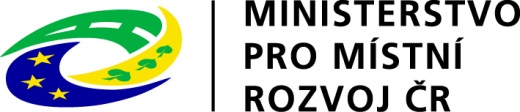 Projekt„Bezbariéry - …………………………………………………….. “byl spolufinancován z prostředkůMinisterstva pro místní rozvoj ČR